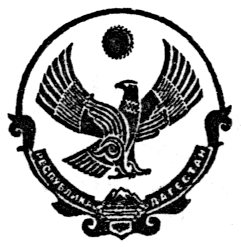     РЕСПУБЛИКА ДАГЕСТАНМУНИЦИПАЛЬНОЕ КАЗЕННОЕ ОБЩЕОБРАЗОВАТЕЛЬНОЕ УЧРЕЖДЕНИЕ«АРАКУЛЬСКАЯ СРЕДНЯЯ ОБЩЕОБРАЗОВАТЕЛЬНАЯ ШКОЛА»МО «РУТУЛЬСКИЙ РАЙОН» 368705										      с. АракулНормативные документы по горячему питанию. Постановление Главного государственного санитарного врача РФ от 23 июля 2008 г. N 45 "Об утверждении СанПиН 2.4.5.2409-08(приложение1)Федеральный закон от 29.12.2012 N 273-ФЗ (ред. от 25.12.2018) «Об образовании в Российской Федерации» Ст.37 Об организации питания обучающихся.;(Приложение 2)Федеральный закон от 02.01.2000 N 29-ФЗ (ред. от 23.04.2018) «О качестве и безопасности пищевых продуктов» Ст.25.2 Организация питания детей в образовательных организациях;(приложение 3) Методические рекомендации по организации питания обучающихся общеобразовательных организаций, утвержденные руководителем Федеральной службы Роспотребнадзора  (приложение 4)Методические рекомендации «Родительский контроль за организацией горячего питания детей в общеобразовательных организациях»,  утвержденные  руководителем Федеральной службы Роспотребнадзора  (Приложение 5)План мероприятий («дорожной карты»)по организации бесплатного горячего питания обучающихся,получающих начальное общее образование в муниципальных бюджетных общеобразовательных учреждениях МР «Рутульскийрайон»(приложение 6)Федеральный закон от 30.03.1999 N 52-ФЗ (ред. от 03.08.2018) «О санитарно-эпидемиологическом благополучии населения» (с изм. и доп., вступ. в силу с 21.10.2018);http://docs.cntd.ru/document/901729631Закон РФ от 07.02.1992 N 2300-1 (ред. от 29.07.2018) «О защите прав потребителей»;http://docs.cntd.ru/document/9005388Постановление Правительства РФ от 20 июня 2020 г. № 900 О предоставлении бесплатного питания для школьников младших классовhttp://publication.pravo.gov.ru/Document/View/0001202006230020Федеральный закон от 27.12.2002 N 184-ФЗ (ред. от 29.07.2017) «О техническом регулировании»;http://docs.cntd.ru/document/901836556Технические регламенты Таможенного союза на пищевые продукты;http://docs.cntd.ru/document/902320560СанПиН 2.3.2.1940-05 «Организация детского питания»;http://docs.cntd.ru/document/901922182СанПиН 2.3.2.1078-01 «Гигиенические требования к безопасности и пищевой ценности пищевых продуктов»;http://docs.cntd.ru/document/901806306                -- СП 1.1.1058-01 «Организация и проведение производственного контроля за соблюдением санитарных правил и выполнением санитарно-противоэпидемических (профилактических) мероприятий»;http://docs.cntd.ru/document/901793598СП 2.3.6.1079-01 «Санитарно-эпидемиологические требования к организациям общественного питания, изготовлению и оборотоспособности в них продовольственного сырья и пищевых продуктов»;http://docs.cntd.ru/document/901802127МР 2.4.5.0107-15 «Организация питания детей дошкольного и школьного возраста в организованных коллективах».http://docs.cntd.ru/document/1200134269